Anna M. (Kiefer) LashAugust 15, 1860 – April 9, 1937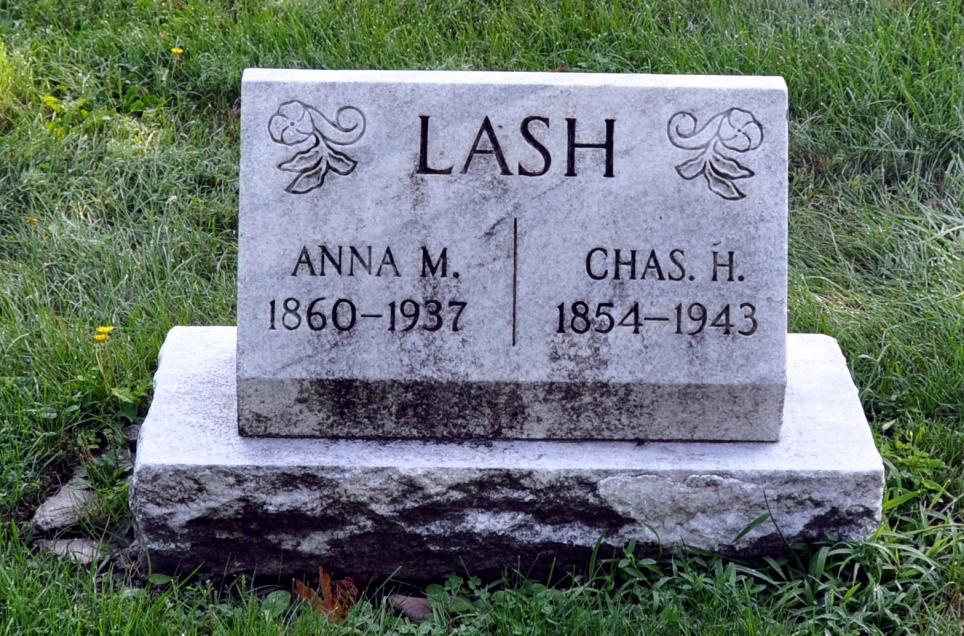 Photo by Deb CurryMrs. Charles Lash Called By Death
Grandmother of Don Lash, Indiana Athlete, Succumbs At Auburn
   Mrs. Anna Kiefer Lash, 76, wife of Charles H. Lash, three miles north and two and one-half miles east of Bluffton, died at 6:30 this morning at the home of her son, Brandon Lash, at Auburn.
  She had been ill the past two years from dropsy and eight weeks ago she was taken to the home of her son for special care.
  She was born in Chambersburg, Pa., on Aug. 15, 1860, a daughter of Jeremiah and Sophia Hobbs Kiefer. Her marriage to Charles H. Lash took place at Wilmot, O., on March 11, 1886. They moved to Wells County 51 years ago.
  Surviving besides the husband are the son, Brandon Lash, of Auburn; six grandchildren and three great grandchildren. Three sisters and a brother surviving are Mrs. Charles Goodman, of Canton, O.; Mrs. Etta Lincke, of Alliance, O.; Mrs. Albert Behr, of Oberlin, O., and Robert Kiefer of Van Wert, O. Five sisters and one brother are deceased.
  Mr. and Mrs. Lash are the grandparents of Don Lash, of Auburn, who set a new world's record in the two-mile run for Indiana University this year.
  The body will be at the McBride Funeral Parlors in this city until the time of the funeral, which will be held at 2 p.m. Sunday at the Craigville United Brethren Church in charge of the Rev. Moore. Burial will be in the Pleasant Dale Cemetery.
Evening News-Banner, Wells County, IN; April 9, 1937